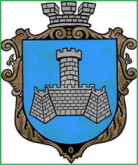 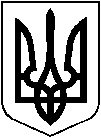 УКРАЇНА                              ХМІЛЬНИЦЬКА  МІСЬКА  РАДА            ПРОЄКТ   Вінницької  областіВИКОНАВЧИЙ КОМІТЕТР І Ш Е Н Н Явід     ___________2022р.                                         				          № _______Про утворення комісії з проведення конкурсного відбору програм (проектів, заходів) інститутів громадянського суспільства соціального спрямування, для виконання яких надаватиметься фінансова підтримка з бюджету Хмільницької міської територіальної громадита затвердження Положення про цю комісію	Відповідно до постанови Кабінету Міністрів України від 12 жовтня 2011 р. № 1049 “Про затвердження Порядку проведення конкурсу з визначення програм (проектів, заходів), розроблених інститутами громадянського суспільства, для виконання (реалізації) яких надається фінансова підтримка” (зі змінами), Порядку надання фінансової  підтримки  з  бюджету Хмільницької  міської ТГ  інститутам громадянського суспільства соціального спрямування, які здійснюють свою діяльність на території Хмільницької  міської ТГ, затвердженого рішенням __ сесії міської ради  ____скликання від ____ №______, з метою проведення конкурсного  відбору програм (проектів, заходів) інститутів громадянського суспільства соціального спрямування, для виконання яких надаватиметься фінансова підтримка з бюджету Хмільницької міської територіальної громади та забезпечення ефективного використання бюджетних коштів, керуючись ст. 59 Закону України «Про місцеве самоврядування в Україні» виконком міської ради В И Р І Ш И В :1.Затвердити склад комісії з проведення конкурсного відбору програм (проектів, заходів) інститутів громадянського суспільства соціального спрямування, для виконання яких надаватиметься фінансова підтримка з бюджету  Хмільницької міської територіальної громади.(Додаток 1).2.Затвердити Положення про комісію з проведення конкурсного відбору програм (проектів, заходів) інститутів громадянського суспільства соціального спрямування, для виконання яких надаватиметься фінансова підтримка з бюджету  Хмільницької міської територіальної громади.(Додаток 2).3.Рішення виконавчого комітету Хмільницької міської ради від 19.08.2021 р. №  421 “Про затвердження складу комісії при виконавчому комітеті Хмільницької міської ради з конкурсного відбору громадських  організацій осіб з інвалідністю  та ветеранів, діяльність яких має соціальну спрямованість” вважати таким, що втратило чинність з дня офіційного оприлюднення цього рішення.4.Загальному відділу міської ради (О.Д. Прокопович) у документах постійного зберігання зазначити факт втрати чинності документу, зазначеному у п. 3 цього рішення.5.Контроль за виконанням цього рішення покласти на заступника міського голови з питань діяльності виконавчих органів міської ради А.В.Сташка.Міський голова                                                                                  Микола ЮРЧИШИНДодаток 1 до рішення виконкому                                                                                 міської  ради    від ________________ р. №___С К Л А Дкомісії з проведення конкурсного відбору програм (проектів, заходів) інститутівгромадянського суспільства соціального спрямування, длявиконання яких надаватиметься фінансова підтримка з бюджетуХмільницької міської територіальної громадиКеруючий справами виконкому міської ради               								Сергій МАТАШ                                                                                                                                                   Додаток 2 	до рішення виконкому                                                                                                                 міської  ради                                                                                                                                                                                                        від ________________ р. №___Положення про комісію з проведення конкурсного відбору програм (проектів, заходів) інститутів громадянського суспільства соціального спрямування, для виконання яких надаватиметься фінансова підтримка з бюджету  Хмільницької міської територіальної громади1.Конкурсна комісія створюється рішенням організатора конкурсу – виконавчим комітетом Хмільницької міської ради,  з метою організації і проведення конкурсів для визначення одержувачів фінансової підтримки з бюджету Хмільницької міської ТГ для реалізації програм (проектів,заходів) соціального спрямування для жителів Хмільницької міської ТГ .2.Організатор конкурсу утворює конкурсну комісію у складі не менше п’яти осіб.3.Організатор конкурсу затверджує персональний склад конкурсної комісії. Головою конкурсної комісії призначається представник організатора конкурсу.4.Загальна кількість членів конкурсної комісії повинна мати непарну кількість осіб.5.До складу конкурсної комісії включаються представники організатора конкурсу. За згодою до складу конкурсної комісії можуть включатися:- голова (уповноважений представник) громадської ради, утвореної при організаторові конкурсу відповідно до постанови Кабінету Міністрів України від 3 листопада 2010 р. № 996 “Про забезпечення участі громадськості у формуванні та реалізації державної політики”;- представники інститутів громадянського суспільства відповідно до пріоритетних завдань конкурсу, які мають відповідний досвід роботи;- представники державних органів та органів місцевого самоврядування відповідно до пріоритетних завдань конкурсу, які мають відповідний досвід роботи;- представники наукових установ і фахівці відповідно до пріоритетних завдань конкурсу, які мають відповідний досвід роботи.6.Кількість посадових осіб місцевого самоврядування, представників організатора конкурсу не повинна перевищувати 50 відсотків кількості членів конкурсної комісії.7.Члени конкурсної комісії здійснюють свої повноваження на громадських засадах.8. Не може бути членом конкурсної комісії особа, що є керівником, членом керівних органів або працівником учасника конкурсу.9.Члени конкурсної комісії зобов’язані не допускати реального або потенційного конфлікту інтересів під час розгляду конкурсних пропозицій.10. Перед початком розгляду конкурсних пропозицій член конкурсної комісії зобов’язаний повідомити про наявність реального або потенційного конфлікту інтересів та надати пояснення щодо обставин, які можуть перешкоджати об’єктивному виконанню ним обов’язків.11.Організатор конкурсу за поданням конкурсної комісії виключає з її складу члена комісії, в якого виявлено реальний або потенційний конфлікт інтересів.12.Якщо реальний або потенційний конфлікт інтересів виявлено після ухвалення конкурсною комісією рішення про визначення переможців конкурсу, зазначене рішення підлягає перегляду. Індивідуальні оцінки члена конкурсної комісії, в якого виявлено реальний або потенційний конфлікт інтересів, не враховуються.13.Організатор конкурсу протягом п’яти календарних днів з дати затвердження персонального складу конкурсної комісії розміщує інформацію про членів конкурсної комісії на власному офіційному веб-сайті: https://rada.ekhmilnyk.gov.ua/uk.14. Засідання конкурсної комісії проводяться у міру потреби, про що організатором конкурсу повідомляється учасникам засідання не пізніше ніж за три календарних дні до його проведення.15.Конкурсна комісія на першому засіданні затверджує регламент її роботи, у якому зазначаються порядок роботи конкурсної комісії, засоби електронного зв’язку, з використанням яких можуть бути проведені засідання конкурсної комісії, процедура відкритого захисту, прохідний бал (у разі його встановлення конкурсною комісією) тощо.16.Організатор конкурсу за поданням конкурсної комісії виводить з її складу члена комісії, який двічі підряд не взяв участі у засіданні конкурсної комісії, за умови його повідомлення за три календарних дні до проведення засідання.17.Засідання конкурсної комісії вважається правоможним, якщо у ньому беруть участь не менше двох третин складу конкурсної комісії, в тому числі з використанням засобів електронного зв’язку, зазначених у регламенті роботи конкурсної комісії.18.Засідання конкурсної комісії можуть проводитися з використанням засобів електронного зв’язку або особисто у приміщенні, наданому організатором конкурсу, або поєднанням двох способів, за рішенням організатора конкурсу.19. Рішення конкурсної комісії приймається більшістю голосів членів комісії, які беруть участь у засіданні. За умови рівного розподілу голосів вирішальним є голос голови конкурсної комісії. Протокол підписується присутніми на засіданні членами конкурсної комісії шляхом проставлення особистого підпису.20.Рішення конкурсної комісії організатор конкурсу розміщує на власному офіційному веб-сайті: https://rada.ekhmilnyk.gov.ua/uk.21.Учасникові конкурсу на його вимогу видається копія протоколу засідання конкурсної комісії.22. Конкурсна комісія у разі потреби може прийняти рішення про проведення перевірки достовірності інформації, зазначеної у конкурсній пропозиції. Перевірка проводиться у порядку, визначеному організатором конкурсу.23.У разі встановлення під час перевірки факту подання учасником конкурсу недостовірної інформації конкурсна комісія має право прийняти мотивоване рішення про припинення його подальшої участі в конкурсі, яке надсилається учаснику конкурсу.24. Конкурсна комісія приймає рішення щодо можливості недопущення конкурсної пропозиції до участі у конкурсі у разі, коли:інститут громадянського суспільства соціального спрямування без поважних причин не виконав (не реалізував) програми (проекти, заходи), для виконання (реалізації) яких надавалася фінансова підтримка за рахунок бюджетних коштів протягом двох попередніх бюджетних періодів;за результатами проведення заходів державного нагляду (контролю) установлено факт порушення інститутом громадянського суспільства соціального спрямування вимог бюджетного законодавства протягом двох попередніх бюджетних періодів без застосування заходу впливу за таке порушення (крім попередження).25.Конкурс проводиться шляхом оцінювання поданих конкурсних пропозицій інститутів громадянського суспільства соціального спрямування, формування рейтингу конкурсних пропозицій та визначення переможців конкурсу відповідно до зазначеного рейтингу та обсягу бюджетних коштів для надання фінансової підтримки для виконання (реалізації) програм (проектів, заходів). Конкурс проводиться двома етапами. На першому етапі конкурсу члени конкурсної комісії індивідуально оцінюють конкурсні пропозиції на відповідність запланованих заходів пріоритетним завданням та загальнодержавним та/або місцевим програмам.Конкурсна комісія приймає рішення про участь у другому етапі конкурсу конкурсних пропозицій, щодо яких більшість її членів зробила висновок про їх відповідність зазначеному критерію. За результатами першого етапу конкурсу конкурсна комісія може рекомендувати організаторові конкурсу оголосити додатковий збір конкурсних пропозицій. При цьому строк проведення додаткового збору конкурсних пропозицій не повинен бути меншим, ніж 10 календарних днів з дня прийняття такого рішення.26.На другому етапі конкурсу проводиться відкритий захист конкурсних пропозицій та індивідуальне оцінювання членами конкурсної комісії конкурсних пропозицій. Інформація щодо проведення відкритого захисту оприлюднюється організатором конкурсу на власному офіційному веб-сайті: https://rada.ekhmilnyk.gov.ua/uk. Представники громадськості та засобів масової інформації мають право бути присутніми під час відкритого захисту як спостерігачі.27.Відкритий захист конкурсної пропозиції здійснює керівник або уповноважений представник учасника конкурсу. Учасник конкурсу може провести відкритий захист конкурсної пропозиції за допомогою електронних засобів зв’язку, встановлених конкурсною комісією у регламенті її роботи, в режимі реального часу. Відкритий захист конкурсної пропозиції проводиться українською мовою. Відкритий захист повинен складатися з короткої презентації програми (проекту, заходу) та відповідей на запитання до учасника конкурсу. У разі письмової відмови учасника конкурсу від відкритого захисту або неучасті у відкритому захисті конкурсної пропозиції конкурсна комісія приймає рішення про припинення його подальшої участі в конкурсі. Відповідне рішення надсилається учаснику конкурсу в письмовій формі.28.Члени конкурсної комісії індивідуально оцінюють конкурсні пропозиції шляхом проставлення балів від 0 до 5 за такими критеріями:- відповідність програми (проекту, заходу) її (його) меті;- реалістичність досягнення і значущість очікуваних результатів та результативних показників виконання (реалізації) програми (проекту, заходу);- очікувана ефективність використання бюджетних коштів (співвідношення кошторису витрат, необхідних для виконання (реалізації) програми (проекту, заходу), та очікуваних результатів виконання (реалізації) програми (проекту, заходу);- рівень кадрового, матеріально-технічного та методичного забезпечення, необхідного для виконання (реалізації) програми (проекту, заходу), досвід діяльності у відповідній сфері, результати моніторингу виконання (реалізації) програм (проектів, заходів) у попередньому році (за наявності).Індивідуальні оціночні листи членів конкурсної комісії та результати оцінки всіх конкурсних пропозицій заповнюються у паперовій формі та додаються до протоколу засідання конкурсної комісії.      Індивідуальні оціночні листи членів конкурсної комісії не розміщуються та не надаються для ознайомлення.29. За результатами підсумовування індивідуальних оцінок членів конкурсної комісії складається рейтинг конкурсних пропозицій та затверджується рішенням конкурсної комісії. Рейтинг конкурсних пропозицій впорядковується за балами від більшого до меншого. У разі набрання конкурсними пропозиціями однакової кількості балів вище рейтингове місце займає конкурсна пропозиція, яка має вищі результативні показники виконання (реалізації) програми (проекту, заходу) із застосуванням принципу економного та ефективного використання бюджетних коштів. Відповідне рішення затверджується конкурсною комісією. У разі встановлення прохідного балу до рейтингу конкурсних пропозицій включаються конкурсні пропозиції, що набрали суму балів, яка дорівнює прохідному балу або перевищує його.30.Організатор конкурсу протягом п’яти календарних днів після затвердження рейтингу конкурсних пропозицій розміщує його на власному офіційному веб-сайті: https://rada.ekhmilnyk.gov.ua/uk.31.Рішення конкурсної комісії про результати оцінки конкурсних пропозицій може бути оскаржене учасником конкурсу шляхом надсилання відповідної скарги організаторові конкурсу, а в разі незгоди з рішенням організатора конкурсу - в судовому порядку.32. Протягом 15 календарних днів після затвердження державного (місцевого) бюджету на відповідний бюджетний період конкурсна комісія на підставі рейтингу конкурсних пропозицій та в межах передбаченого обсягу фінансування приймає рішення щодо визначення переможців конкурсу та обсягів бюджетних коштів для надання фінансової підтримки для виконання (реалізації) кожної програми (проекту, заходу).Керуючий справами виконкому міської ради               								Сергій МАТАШСташко Андрій Володимирович–заступник міського голови з питань діяльності виконавчих органів Хмільницької міської ради, голова комісіїТимошенко Ірина Ярославівна–начальник управління праці та соціального захисту населення Хмільницької міської ради, заступник голови комісіїБялківська Ольга Валеріївна –головний спеціаліст з питань юридичної та кадрової роботи відділу з питань праці управління праці та соціального захисту населення Хмільницької міської ради, секретар комісіїПерчук Людмила Павлівна -Заступник начальника управління управління праці та соціального захисту населення Хмільницької міської ради з соціальних питаньШиндерук Валентина Володимирівна_начальник відділу бухгалтерського обліку та звітності – головний бухгалтер  управління праці та соціального захисту населення Хмільницької міської радиТищенко Тетяна Петрівна–начальник фінансового управління Хмільницької міської радиПідвальнюк Юрій Григорович–начальник управління агроекономічного розвитку та євроінтеграції Хмільницької міської радиМурзановська Наталя Миколаївна–головний спеціаліст управління освіти, молоді та спорту Хмільницької міської радиВепрінцова Наталія Степанівна–начальник територіального центру соціального обслуговування (надання соціальних послуг) Хмільницької міської радиМазур Наталія Петрівна–начальник відділу інформаційної діяльності  та комунікацій  із громадськістю Хмільницької міської радиКондратовець Юрій Григорович–депутат Хмільницької міської ради 8 скликання (за згодою)Дорох Віталій Володимирович–голова ради Хмільницької районної громадської організації «Право»                            (за згодою)Грушко Василь Васильович–депутат Хмільницької міської ради 8 скликання (за згодою)Вусатюк Людмила .Петрівна–депутат Хмільницької міської ради 8 скликання (за згодою)Гончаренко Олександр Олександрович–депутат Хмільницької міської ради 8 скликання  (за згодою)Калачик Василь Михайлович - депутат Хмільницької міської ради 8 скликання  (за згодою)Черній Олена Володимирівна -голова громадської організації «Центр аналізу місцевої політики»  (за згодою)